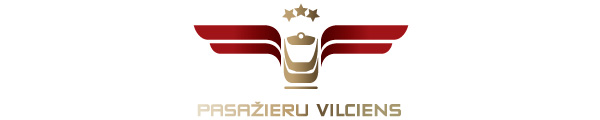 2018. gada 27. augustā Informācija plašsaziņas līdzekļiemAS “Pasažieru vilciens” vienotā kārtībā sadarbosies ar vilcienu e-biļešu tirdzniecības komercaģentiemLai paplašinātu vilcienu e-biļešu iegādes iespējas un palielinātu komercaģentu skaitu, kas piedāvā klientiem iegādāties vilcienu elektroniskās jeb e-biļetes, AS “Pasažieru vilciens” ir apstiprinājusi kārtību sadarbībai ar komercaģentiem vilcienu e-biļešu tirdzniecībai. Šādas kārtības mērķis ir nodrošināt vienotu pieeju sadarbībai ar komercaģentiem, kuri vēlas tirgot vilcienu e-biļetes ārpus AS “Pasažieru vilciens” biļešu pārdošanas tīkla, ja tiem ir likumīgas tiesības sniegt šādu pakalpojumu un tie apņemas nodrošināt biļešu tirdzniecību atbilstoši apstiprinātajā kārtībā noteiktajām prasībām.Sadarbības uzsākšanai komercaģentiem ir jāatbilst minimāli noteiktajām prasībām, kā arī tiem ir jāizpilda biļešu tirdzniecības, samaksas un norēķinu kārtības nosacījumi. Tai skaitā komercaģentam ir jābūt tiesībām sniegt elektroniskās naudas un/vai maksājumu pakalpojumus, tam ir jābūt vismaz viena gada pieredzei elektroniskajā komercijā, tā rīcībā ir jābūt elektroniskajiem līdzekļiem vilcienu e-biļešu pārdošanai, elektronisko maksājumu saņemšanai un saistību izpildei. Tāpat komercaģentam ir jānodrošina savs lietotāju atbalsta dienests, jāizsniedz biļetes pēc noteikta parauga un jānodrošina to atgriešanas iespēja.Ar Kārtību sadarbībai ar komercaģentiem vilcienu elektronisko biļešu tirdzniecībai ir iespējams iepazīties šeit. Par PVUzņēmums ir dibināts 2001. gada 2. novembrī. Akciju sabiedrība Pasažieru vilciens ir vienīgais iekšzemes sabiedriskā transporta pakalpojumu sniedzējs, kas pārvadā pasažierus pa dzelzceļu visā Latvijas teritorijā. AS Pasažieru vilciens ir patstāvīgs valsts īpašumā esošs uzņēmums.Papildu informācijai:Agnese LīcīteAS „Pasažieru vilciens”Sabiedrisko attiecību daļas galvenā sabiedrisko attiecību speciālisteTālr: 29467009E-pasts: agnese.licite@pv.lv 